Shelby Bicycle Days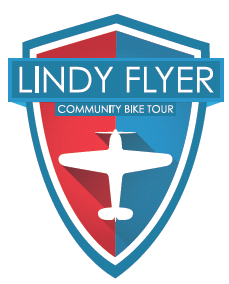 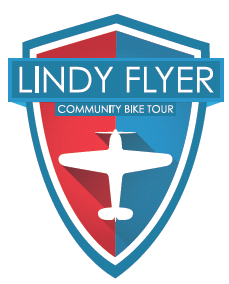 	Lindy Flyer Community Bike Tour	27.7 Mile Tour – White Loop 				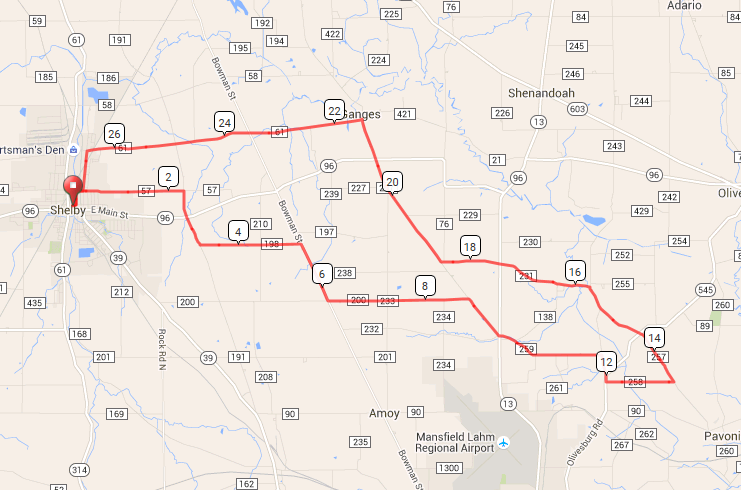 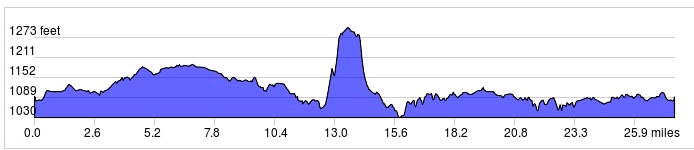 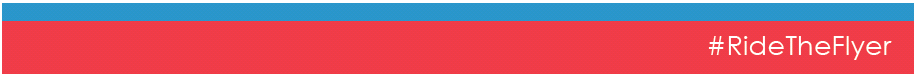 